Biology Nature and Science Post-Quiz

Bikini Bottom
Gary is not the smartest snail in Bikini Bottom and believes he can improve his brain power by eating Super Snail Snacks. In order to test this hypothesis, he recruits SpongeBob and several snail friends to help him with the experiment. The snails ate one snack with each meal every day for three weeks. SpongeBob created a test and gave it to the snails before they started eating the snacks as well as after three weeks.Title 														Observation													Question													If…then hypothesis If 									is related to		__________________________________________________________________________________________then														______Materials													Experimental Group					   Control Group					Independent variable:					Dependent variable:					Constants or control variables									Data Table:Graph (set up x and y)Metric MadnessCircle the quantity in each of the following pairs that is larger.Millimeter, meter				d. microsecond, millisecond Centimeter, micrometer			e. kilometer, millimeterKilogram, decigram				f. milliliter, liter
 How many centigrams in a gram?			
A decimeter is 0.1 m.  What are the names of the following quantities0.01 g					c. 1000 millimeters 			0.001 m					d. 100 centiliters 			
How many meters in a kilometer? 				Conversions50 centimeters = 				 meters5 liters = 					milliliters3 grams = 					 kilograms114 centimeters 				 kilometer
What unit would be best when measuring the diameter of a penny?Kilometer	b. centimeter  		c. nanometer	d. meterStandards in the Metric System.  Circle the answer in each pair that represents the basic/standard unit for the measure.MASS    	gram/kilogram/centigram/litersLength	centimeter/yards/millimeters/meterVolume 	gallons/liter/microliter/milliliterAt the present there are 249 countries in the world.  Of that number how many countries do not use the metric system?11			b. 500		c. 3		d. 21 Using the metric ruler, measure the following line and the diameter of the circle:  (record measure and units) .						   Answer 							ANSWER			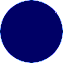 